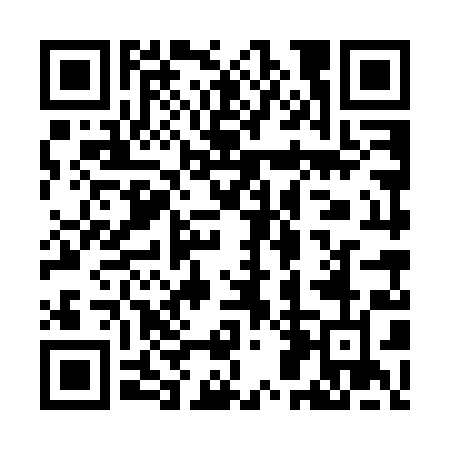 Ramadan times for Unterbuchlein, GermanyMon 11 Mar 2024 - Wed 10 Apr 2024High Latitude Method: Angle Based RulePrayer Calculation Method: Muslim World LeagueAsar Calculation Method: ShafiPrayer times provided by https://www.salahtimes.comDateDayFajrSuhurSunriseDhuhrAsrIftarMaghribIsha11Mon4:514:516:3712:263:356:166:167:5612Tue4:494:496:3512:263:366:176:177:5813Wed4:464:466:3312:263:376:196:197:5914Thu4:444:446:3112:253:386:206:208:0115Fri4:424:426:2912:253:396:226:228:0316Sat4:404:406:2712:253:406:236:238:0417Sun4:374:376:2512:243:416:256:258:0618Mon4:354:356:2312:243:426:276:278:0819Tue4:324:326:2012:243:436:286:288:1020Wed4:304:306:1812:243:446:306:308:1121Thu4:284:286:1612:233:456:316:318:1322Fri4:254:256:1412:233:456:336:338:1523Sat4:234:236:1212:233:466:346:348:1724Sun4:204:206:1012:223:476:366:368:1925Mon4:184:186:0812:223:486:376:378:2026Tue4:154:156:0512:223:496:396:398:2227Wed4:134:136:0312:213:506:406:408:2428Thu4:104:106:0112:213:516:426:428:2629Fri4:084:085:5912:213:516:446:448:2830Sat4:054:055:5712:213:526:456:458:3031Sun5:035:036:551:204:537:477:479:321Mon5:005:006:531:204:547:487:489:342Tue4:584:586:511:204:557:507:509:363Wed4:554:556:481:194:557:517:519:384Thu4:524:526:461:194:567:537:539:405Fri4:504:506:441:194:577:547:549:426Sat4:474:476:421:184:587:567:569:447Sun4:454:456:401:184:587:577:579:468Mon4:424:426:381:184:597:597:599:489Tue4:394:396:361:185:008:008:009:5010Wed4:374:376:341:175:018:028:029:52